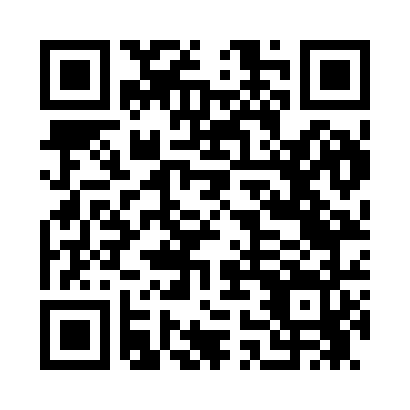 Prayer times for Zeno, Ohio, USAWed 1 May 2024 - Fri 31 May 2024High Latitude Method: Angle Based RulePrayer Calculation Method: Islamic Society of North AmericaAsar Calculation Method: ShafiPrayer times provided by https://www.salahtimes.comDateDayFajrSunriseDhuhrAsrMaghribIsha1Wed5:036:271:245:148:229:462Thu5:016:251:245:158:239:473Fri5:006:241:245:158:249:484Sat4:586:231:245:158:259:505Sun4:576:221:245:158:269:516Mon4:556:211:245:168:279:527Tue4:546:201:235:168:289:548Wed4:526:191:235:168:299:559Thu4:516:181:235:168:309:5610Fri4:506:161:235:178:319:5811Sat4:486:151:235:178:329:5912Sun4:476:141:235:178:3310:0013Mon4:466:141:235:178:3410:0214Tue4:446:131:235:188:3410:0315Wed4:436:121:235:188:3510:0416Thu4:426:111:235:188:3610:0617Fri4:416:101:235:188:3710:0718Sat4:396:091:235:198:3810:0819Sun4:386:081:235:198:3910:0920Mon4:376:081:245:198:4010:1121Tue4:366:071:245:198:4110:1222Wed4:356:061:245:208:4210:1323Thu4:346:051:245:208:4310:1424Fri4:336:051:245:208:4310:1525Sat4:326:041:245:208:4410:1726Sun4:316:031:245:218:4510:1827Mon4:306:031:245:218:4610:1928Tue4:296:021:245:218:4710:2029Wed4:286:021:245:218:4710:2130Thu4:286:011:255:228:4810:2231Fri4:276:011:255:228:4910:23